	FD Chaplain Services, Inc.                 &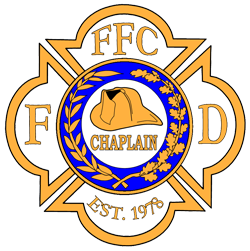 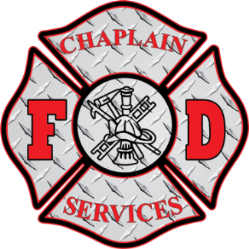 Federation of Fire ChaplainsHosted by Lebanon County Fire Chaplains AssociationBerks County Fire Chaplains NetworkPRESENT“Essentials of Fire Chaplaincy” Foundations of Fire Chaplaincy-Personhood of the ChaplainMinistry to Firefighters- Crisis Victim Ministry-Chaplain OperationsCISM Basics- Peer Support Basics- Beginning a Fire Chaplaincy & Much MoreCost: $200 (includes FFC Basic Fire Chaplain Certificate @ USB FFC Training Manual)Dates: August 3-4, 2022 (8:30am-5:30pm each day)Location: Lebanon County Fire Training Center 833 Metro Drive, Lebanon, PA 17042REGISTRATION FORMPRINT OUT, Fill out and Scan/Email this form to ChaplainFD@gmail.com (make checks payable to FD Chaplain Services) Mailing address is 10221 S Golden Elm Dr. Estero, FL 33928Name:_______________________________________Address:__________________________________________________________________Cell/Text#:________________________________Email:____________________________________________Agency/Department:_________________________________________ Occupation:__________________________  Chaplain at this time Y or N (circle one)Will be paying for course on our website_____  Mailing Check_____ (check one)If another person or agency is paying, please provide name_____________________	Instructor Mark Goodman is a veteran of the fire service with over 40 years’ experience as a Firefighter, Fire Inspector, Fire Marshal, and Fire Service Instructor III. He currently serves Estero FD, South Trail FD, San Carlos Park FD, Lehigh Acres FD, and Sanibel FD as Chaplain, and is a Peer Member of the Tri-County CISM Team. Mark is a Master Chaplain and Instructor III for the Federation of Fire Chaplains. I understand and agree that if I decide to cancel my registration for this course, I must notify FD Chaplain Services, Inc. seven (7) calendar days prior to the first day of class in order to receive a refund. If a refund is approved, an administrative fee of $35 will be charged.  In the rare circumstance that FD Chaplain Services, Inc. must cancel a class, a full refund will be made.